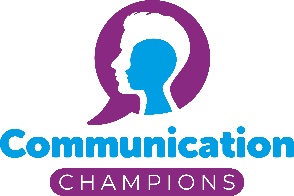 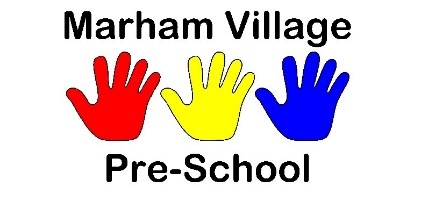 March NewsletterAfter a bit of a shaky start to the term with covid etc, things now seem to have settled down.We have received guidance from Norfolk County Council with regards to Covid in settings.  Although the laws have changed, the guidance is more or less the same for us.  Children should still stay at home if they have symptoms or test positive for covid.  The guidance says:“Children and young people with COVID-19 should not attend their education setting while they are infectious.  They should take an LFD test from 5 days after their symptoms started (or the day the test was taken if they did not have symptoms) followed by another one the next day.  If both these tests are negative, they should return to their educational setting if they normally attend one, as long as they feel well enough to do so and do not have a temperature.  They should follow the guidance for their educational setting.”We must be especially careful as we have a vulnerable member of staff, so as with any other illness we ask you to be vigilant.  Please do not bring your child in if they have any symptoms.We have had a few changes with our bank staff.  Charlie has left us for a job with the school, Vicky has gone back to the police force part time so we will still see her sometimes, and Megan and Jayne have joined us.  As you know, we are a charity run setting, so we do a lot of fundraising.  This year we have decided to do some book stalls at the various fetes that we go to.  Any book donations, adults or children’s books will be gratefully received.A few reminders:Please make sure that your children always have suitable clothes for the weather, so coats and wellies for this time of year.Please do not park in the staff car park or in front of the gates, as these are always in use. If your child has grapes in their lunch, can you please cut them in half longways to cut the risk of choking.As usual please can you make sure that EVERYTHING is clearly named; bags, coats, hats, shoes, wellies, lunchboxes and anything else they bring with them.Finally, we break up for the Easter holidays at 1.30pm on Friday 1st April and return on Wednesday 20th April.  